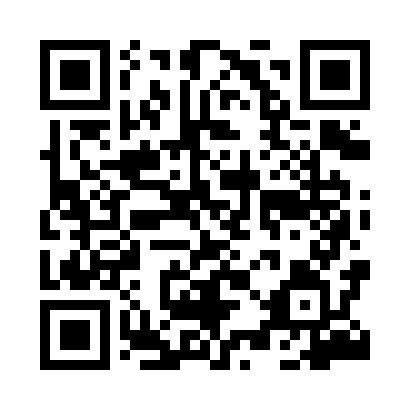 Prayer times for Skarbkowa, PolandMon 1 Apr 2024 - Tue 30 Apr 2024High Latitude Method: Angle Based RulePrayer Calculation Method: Muslim World LeagueAsar Calculation Method: HanafiPrayer times provided by https://www.salahtimes.comDateDayFajrSunriseDhuhrAsrMaghribIsha1Mon4:136:1212:415:087:129:042Tue4:106:1012:415:097:139:063Wed4:076:0712:415:117:159:084Thu4:046:0512:405:127:179:105Fri4:016:0312:405:137:189:136Sat3:586:0112:405:147:209:157Sun3:555:5812:405:167:229:178Mon3:525:5612:395:177:239:199Tue3:495:5412:395:187:259:2210Wed3:465:5212:395:197:279:2411Thu3:435:4912:385:207:289:2712Fri3:405:4712:385:217:309:2913Sat3:375:4512:385:237:329:3214Sun3:345:4312:385:247:349:3415Mon3:315:4112:375:257:359:3716Tue3:285:3912:375:267:379:3917Wed3:255:3612:375:277:399:4218Thu3:215:3412:375:287:409:4419Fri3:185:3212:375:297:429:4720Sat3:155:3012:365:307:449:5021Sun3:125:2812:365:317:459:5222Mon3:085:2612:365:337:479:5523Tue3:055:2412:365:347:499:5824Wed3:025:2212:365:357:5010:0125Thu2:585:2012:355:367:5210:0426Fri2:555:1812:355:377:5410:0727Sat2:515:1612:355:387:5510:1028Sun2:485:1412:355:397:5710:1329Mon2:445:1212:355:407:5910:1630Tue2:415:1012:355:418:0010:19